附件5考生端上传审核材料操作指南1.进入人社网厅https://app.hrss.xm.gov.cn/xmggfw/index已有账号的输入账号密码以及验证码点击登录原先无账号的点击注册输入相关信息进行注册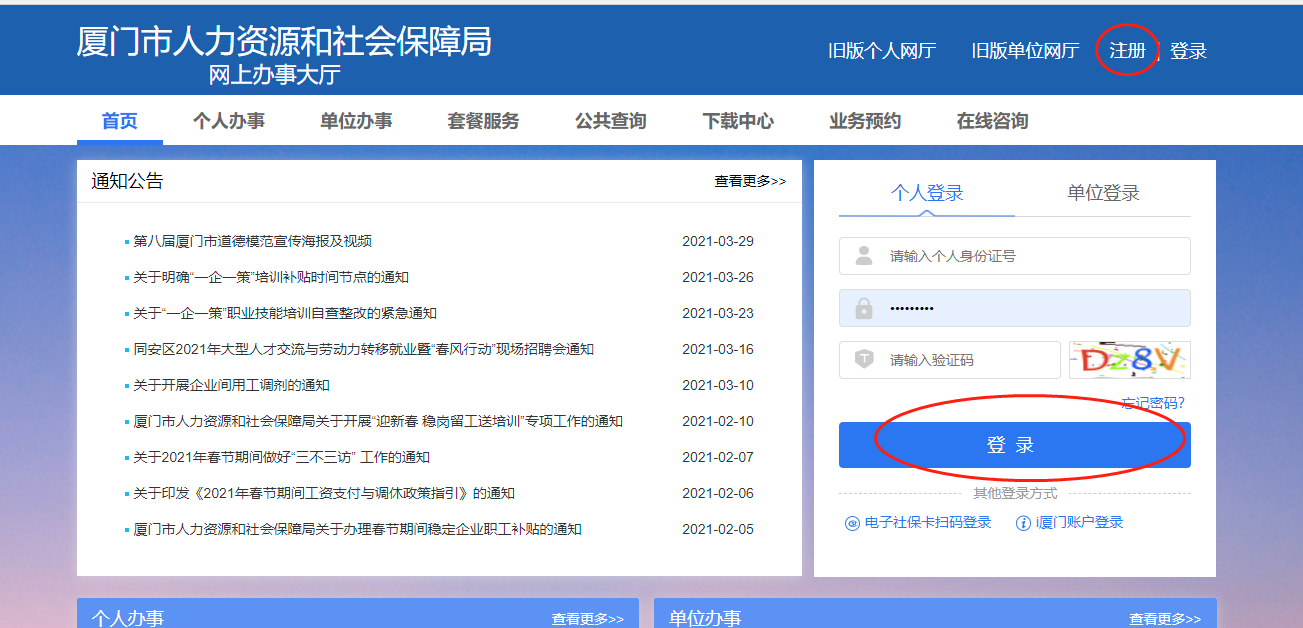 2.登录后点击旧版个人网厅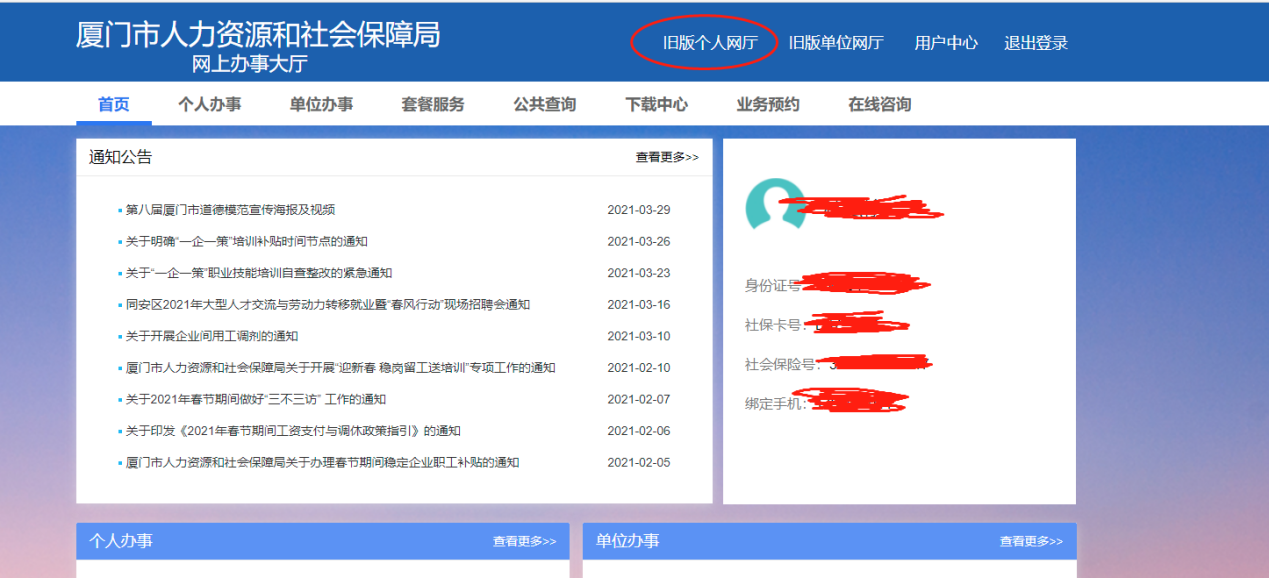 3.进入后点击人才服务，再点击会计资格考试审核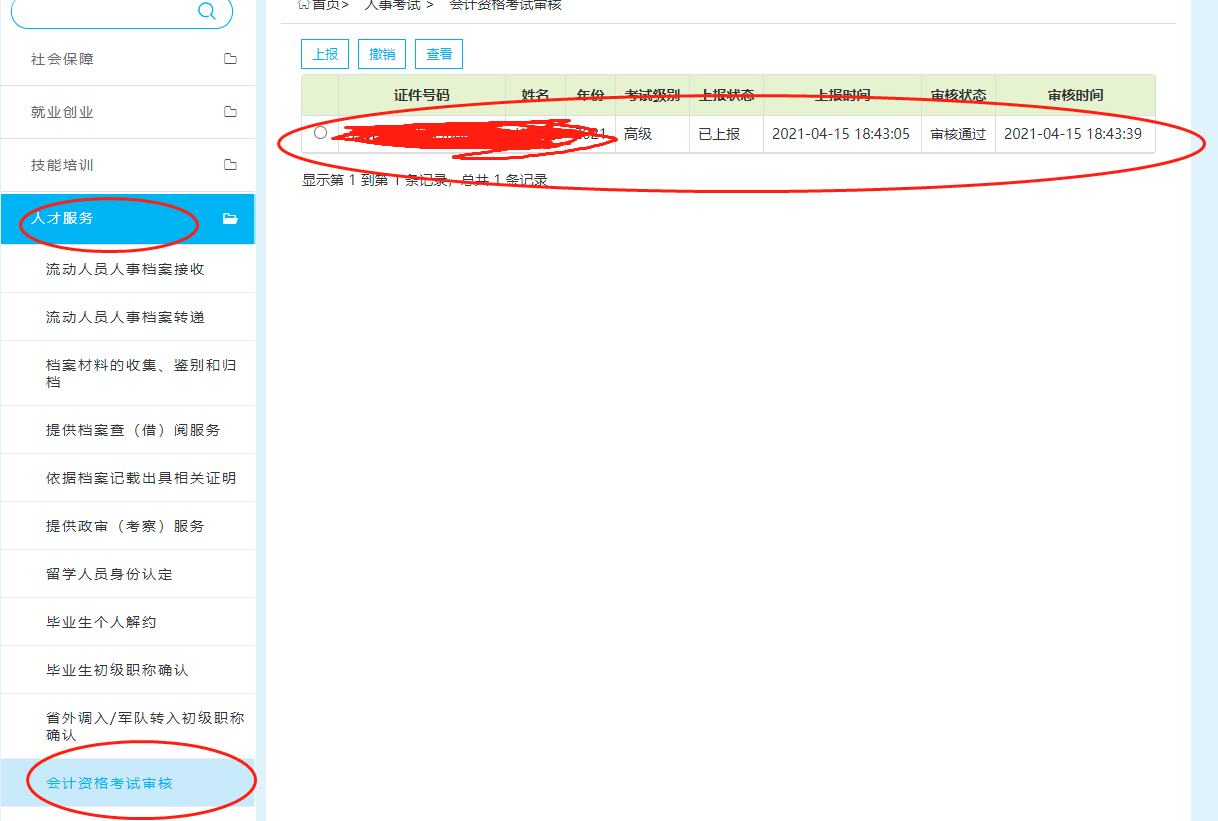 4.进入页面后选中需要上报的数据点击”上报”按钮。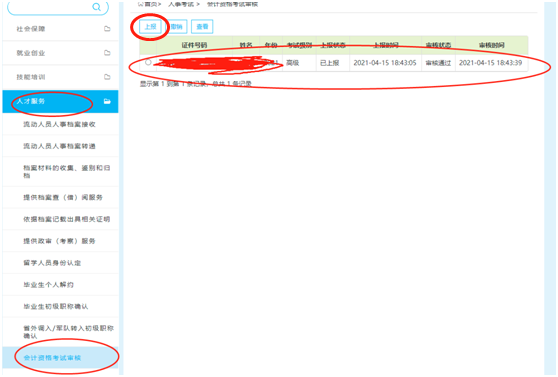 填写电话号码以及邮箱，并选择文件列表，点击文件上传，进入“文件上传”页面，点击“选择文件”选择需要上传的文件，上传后点击“上传保存”，所有需要上传的文件都上传完毕后，点击“提交”。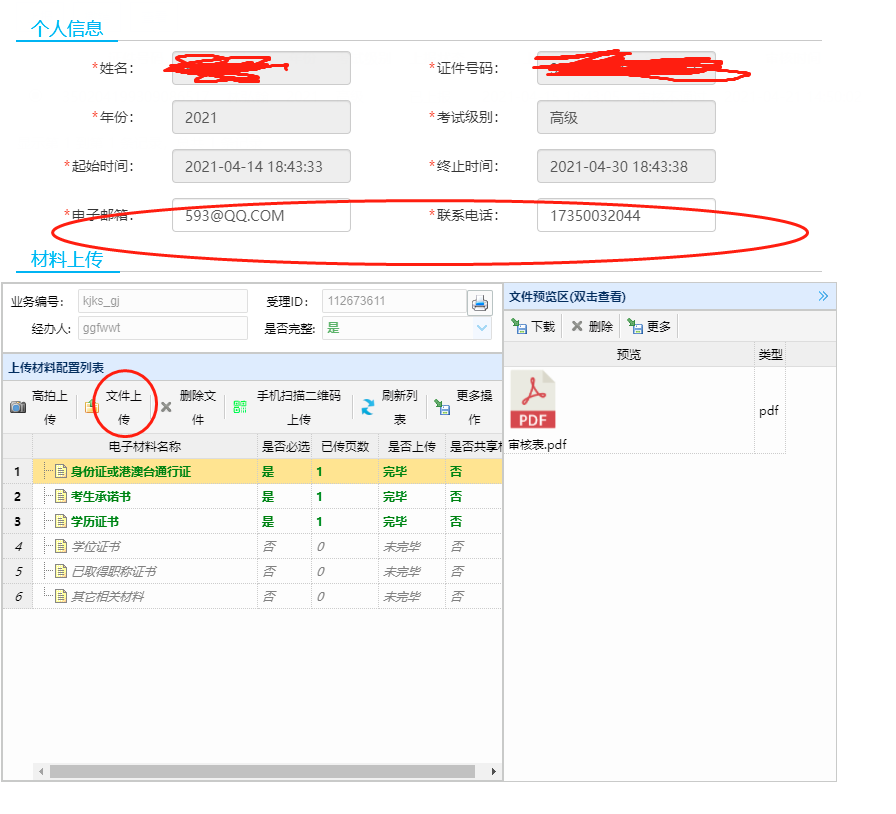 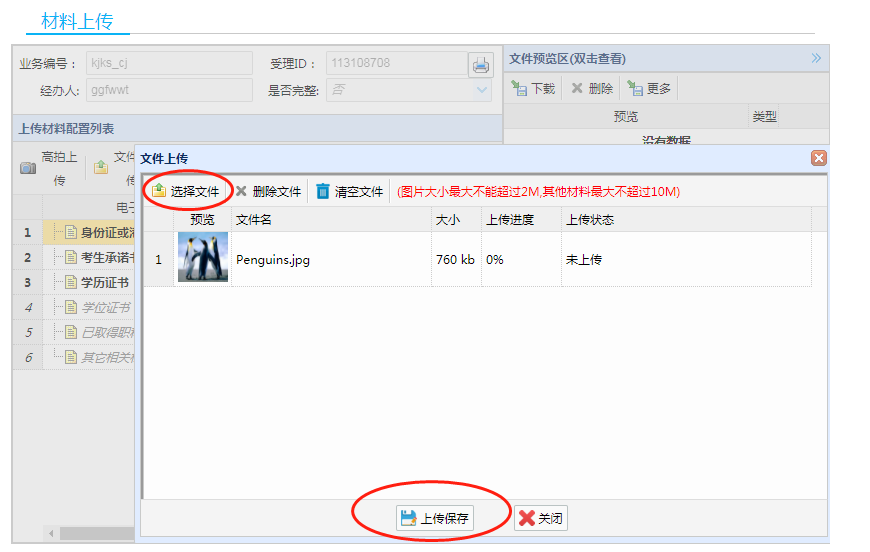 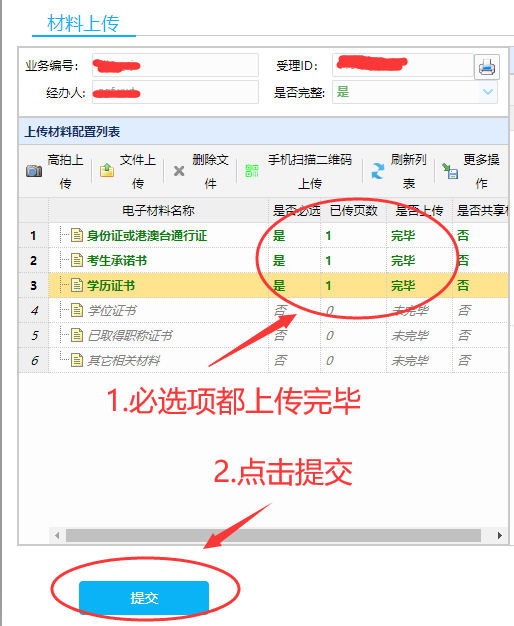 5.提交材料后，考生可再次登录系统，查看审核结果：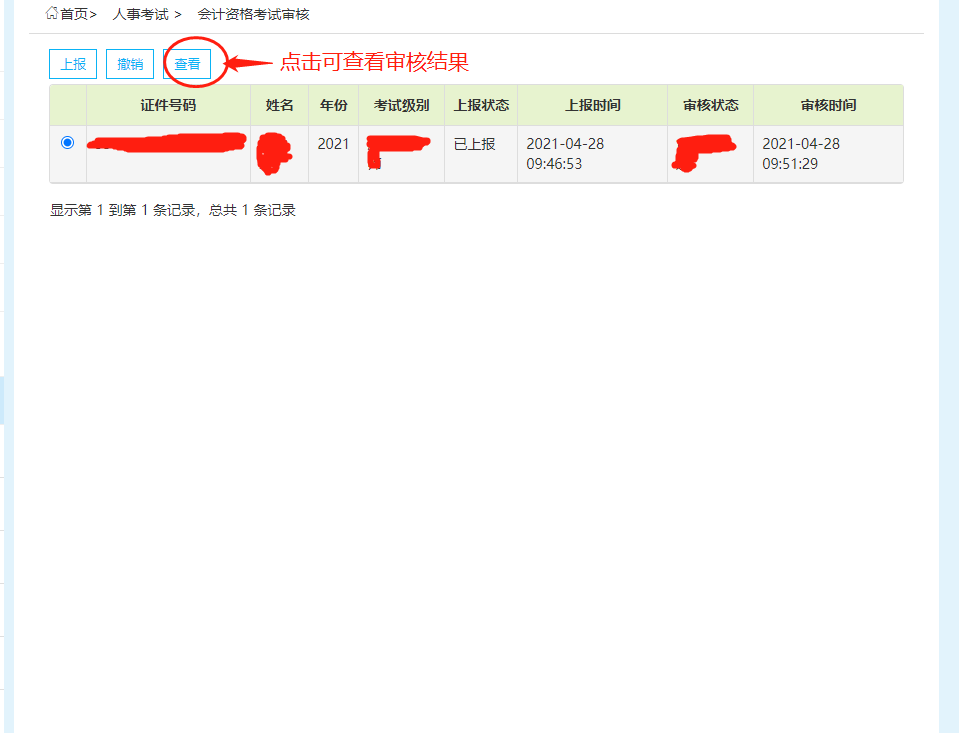 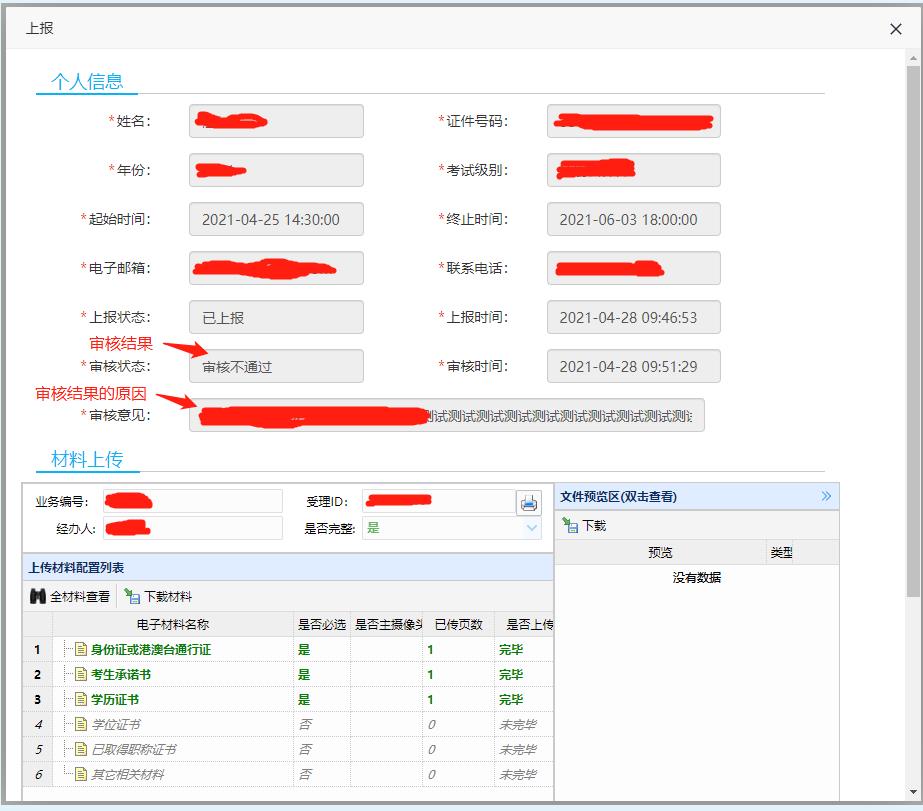 